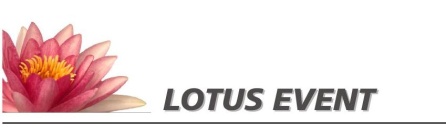 DİCLE ÜNİVERSİTESİ TIP FAKÜLTESİ 1984- 1990 DÖNEMİ MEZUNLAR BULUŞMASIÖDEME SEÇENEĞİ 1- KREDİ KARTI OTORİZASYON FORMU İLEBu kredi kartı otorizasyon formu, benim tarafımdan doldurulmuş olup ön ödeme / fatura ödemesi  /  rezervasyon içeriklerinden biri yada birkaçı içindir.*Organizasyon için Genel Detaylar  Organizasyon Detayı __________________________________________________Organizasyon tarihi  ___________________Katılacak Kişi Sayısı   ______c)   Ödeme Toplam tutarı      _________________________________________________________*Organizasyon  için  Ödeme Detayları Misafir  ismi ve TC kimlik no      	          	 ____________________________________Ödemesi Yapılacak Harcamaların Açıklaması       ____________________________________*Kredi Kartı Bilgileri ( SADECE VISA VE MASTER CARD İÇİN GEÇERLİDİR)Kredi Kartı Cinsi ve Bankası_______________________________________________________Kredi Kartı Numarası ____________________________________________________________Son Kullanım Tarihi _____________________________________________________________3 Haneli Güvenlik Numarası (Banka tarafından istenmektedir.) ___________________________Toplam Tutar  ( yazı ile)__________________________________________________________Kart Sahibinin adı ve soyadı ____: _________________________________________________Telefon numarası : ______________________________________________________________E-mail :	          _____________________________________________________________Yukarıda detaylarını eksiksiz doldurduğum formu dikkatlice okuduğumu ve içeriğinde belirtilen bilgilerin doğru olduğunu belirtir, doğabilecek her türlü sorun için sorumlu olduğumu kabul ederim. Ben, kart sahibi olarak , LOTUS Kongre ve Organizasyon Firmasını, yukarıda belirttiğim toplam tutarı, detaylarını verdiğim kredi kartından tahsil etmeye yetkili kılıyorum.Tarih _____________________İmza ___________________________________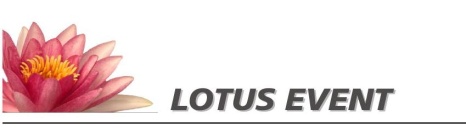 ÖDEME SEÇENEĞİ 2- BANKA HAVALESİ İLEEURO HESAP DETAYBANKA ADI:TÜRKİYE İŞ BANKASI / KALAMIŞ ŞUBESİ ( 1168)MÜŞTERİ ADI: LOTUS KONGRE ORGANİZASYON ÖZEL ETKİNLİK TURİZM HİZMETLERİ LIMITED ŞİRKETİHESAP  NO:(1168 ) 0340001IBAN:TR66 0006 4000 0021 1680 3400 01DÖVİZ CİNSİ:EURO***REZERVASYONUNUZU KONFİRME EDEBİLMEMİZ İÇİN, LÜTFEN KREDİ KARTI OTORİZASYON FORMUNUZU YADA BANKA DEKONTUNUZU EN GEÇ 01 NİSAN 2015 ÇARŞAMBA GÜNÜNE KADAR didem@lotusevent.com E-POSTA ADRESİNE TARAYARAK GÖNDERİNİZ. TEŞEKKÜR EDERİZ.

O. Banu Yurdabak
LOTUS Event Management Company
Tevfikpaşa Sk. No: 21/7 Kalamış, 34726 İstanbul
Telefon:  216 337 47 55 – 0530 600 31 74
Mobil:   0532 445 35 29 -   E-posta: info@lotusevent.com       Web: http://www.lotusevent.com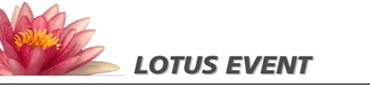 